June 2020Dear Parent/CarerParentpaySince September 2019 the school has been using Parentpay which is a cashless system.  This allows parents to pay for the following:Breakfast and After School club feesMusic lessons (contribution)School tripsBefore September you will receive an activation letter to enable you to logon to the system.Yours sincerelyMrs E FosterHeadteacher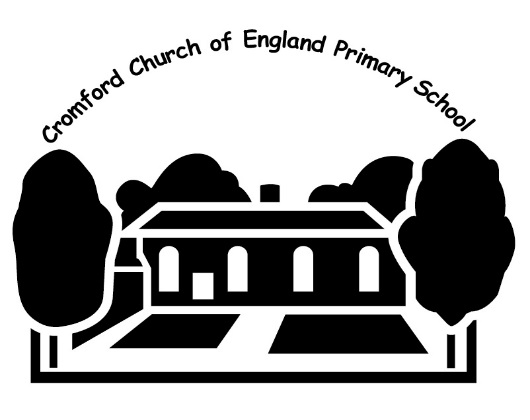 Cromford C of E Primary SchoolCromfordDerbyshire. DE4 3RGTelephone: 01629 822248   Fax: 01629 823737   E mail: info@cromford.derbyshire.sch.ukWebsite:  www.cromfordcofeschool.comHeadteacher:  Mrs Elizabeth Foster, BA (Hons) QTS, NPQH